Medical / Harm Reduction Team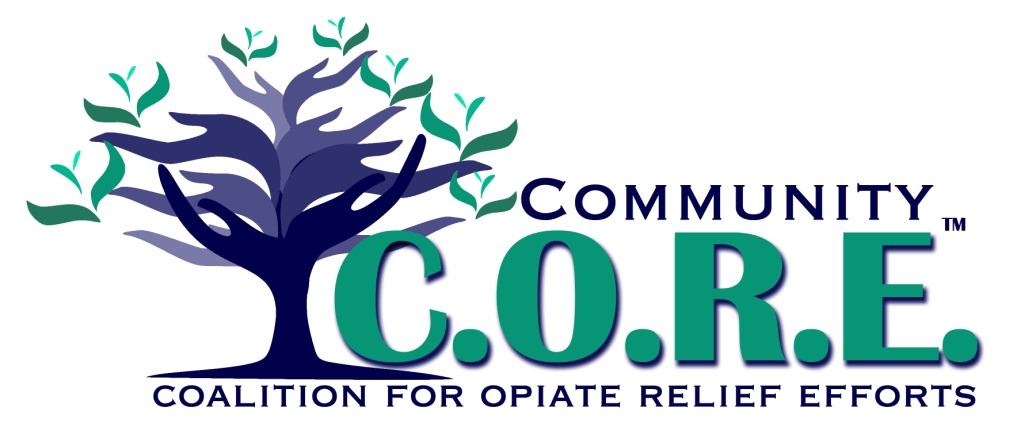 